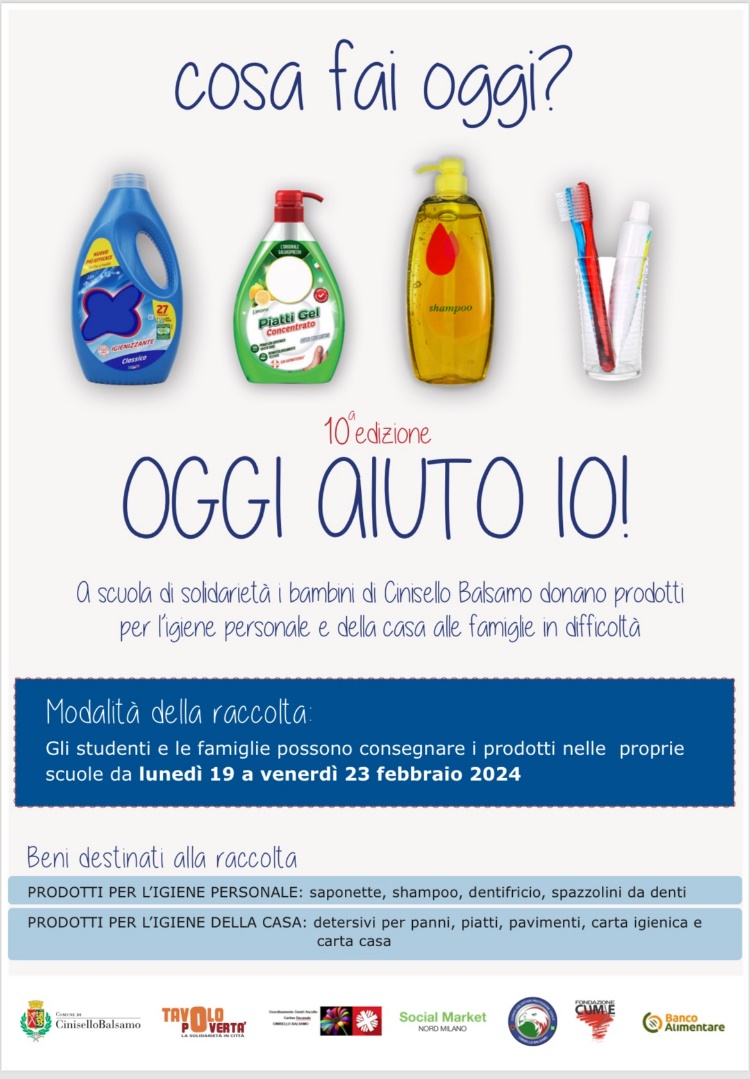 Gli alunni donano prodotti e ricevono un simpatico segnalibro in segno del loro altruismo.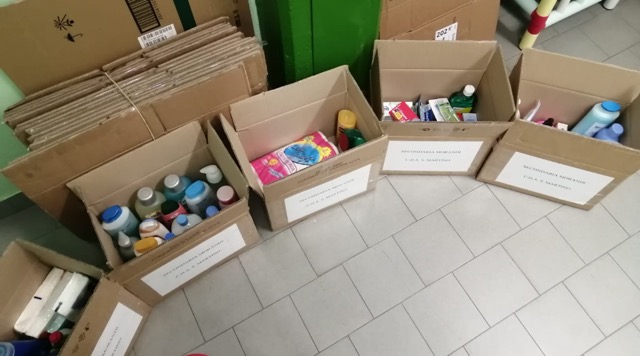 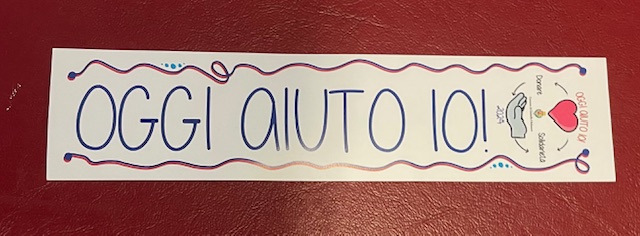 